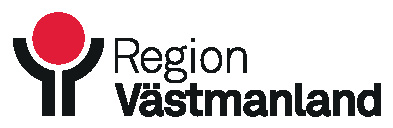 SYNTOLKAT UTBUD AV TEATER, ARKIVKONST OCH KULTURARVI VÄSTMANLANDHösten 2021SNABBÖVERSIKT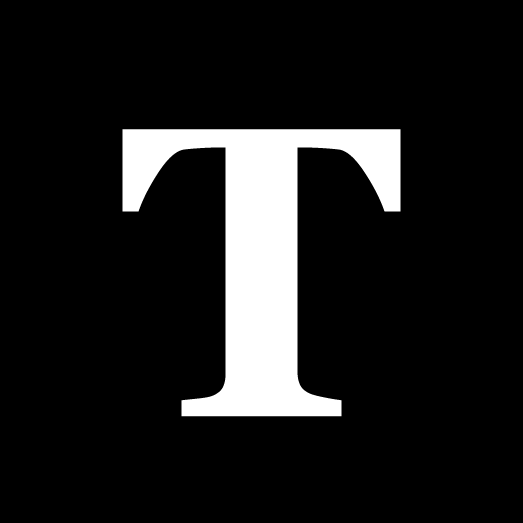 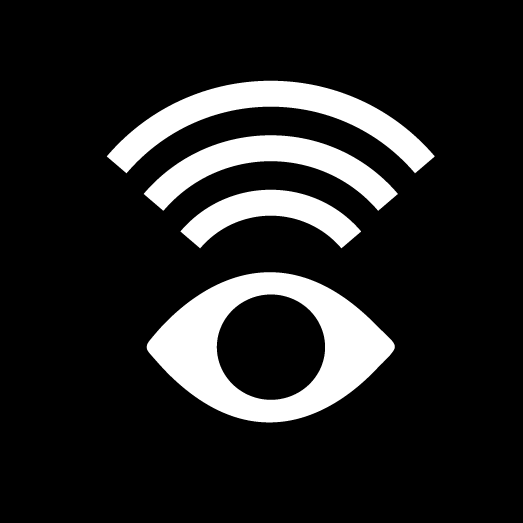 Hösten 2021Utbudet av höstens program av syntolkade 
kulturevenemang är framtaget av regionen, kommuner och kulturinstitutioner i Västmanland i samarbete med Västmanlands SRF-distrikt.Med reservation för ändringar.Varmt välkommen att ta del av ett eller flera syntolkade kulturarrangemang i Västmanland!När Du kommer till något av programmen, så möter Du en av våra utbildade syntolkar, en pedagog, eller en funktionär. Vi önskar att man anmäler sig innan, se respektive arrangemang. Anmälan vid teaterföreställningAnmäl Dig i god tid innan aktuell aktivitet, till respektive kontaktperson. Anmälan är bindande till teaterföreställningarna. Fråga vid anmälan vilken tid det är samling. Håll isär antal som önskar nyttja syntolk och ledsagare. Först till kvarn gäller. Om anmäld person ej kommer på bokad teaterföreställning faktureras SRF.Utrustning finns att låna på plats men ta gärna med egna free-stylelurar -  kontakt. Nu finns även hörselslinga att koppla in på syntolkmottagaren.OBS! Man behöver inte vara medlem i SRF eller US
Programmen är öppna för alla.Arboga						TeaterSådan far					RiksteaternEn salig blandning av vita lögner, förvecklingar, en inkompetent, en soffa från 1989, Pär Lagerkvist och Ravelli under VM-sommaren -94, kokas ihop till en soppa som doftar vemod, kärlek & försoning. Låter det krångligt? Det är det. Och ändå inte. Det är en stund i livet, som det är lika bra att skratta åt. Sådan far är en nyskriven komedi fylld av värme, välmenande missförstånd och dråpliga förvecklingar. I rollerna ser vi Claes Månsson och Ola Hedén.Västerås				Konst och kulturarvKonst- och kulturhistorisk vandring					Västerås konstmuseum och Västmanlands läns museumVästerås konstmuseum och Västmanlands läns museum gör en gemensam vandring genom Vasaparken. Vi berättar om miljöerna, arkitekturen och konsten.Västerås						ArkivGuldkorn från arkiven		 Västerås stadsarkiv Vi berättar om gårdarna Emaus och Nordanbys historia samt får höra berättelser om barnmorskan Pila-Brittas spännande liv. Vi gör dessutom nedslag i hur vi har firat Barnens dag under 1900-talet.Västerås					KulturarvFira demokratin!								Västmanlands läns museumFör hundra år sedan beslutade Sveriges riksdag att införa allmän och lika rösträtt. Många människor var engagerade i det som beskrivits som 1900-talets viktigaste riksdagsbeslut. Utställningen ger en introduktion till rösträttskampen och vägen till riksdagsbesluten 1919-1921 fram till det första demokratiska valet med allmän och lika rösträtt 1921. Fira demokratin är en utställning från Sveriges riksdag.Västerås						TeaterOmsorgen		Västmanlands TeaterPlötsligt upptäcks en patient som har placerats i en korridor. Ingen vet hur länge hon har legat där eller hur hon kom dit. Namn saknas, vätskan i droppkammaren är slut och larmfunktionen har slutat fungera.Omsorgen är en poetisk och surrealistisk betraktelse över våra gemensamma skyddssystem. Med en glad ton, starka kontraster och dans och sång tar vi oss an tunga ämnen och våra förändrade livsvillkor. Föreställningen behandlar idén om ett kollektiv omhändertagande och vem som ska betala priset för det.Västerås						TeaterAmadeus			Västmanlands TeaterPassion, hämnd och världens mest älskade musik! I samarbete med Västerås Sinfonietta berättar Västmanlands Teater historien om Mozart. Amadeus​ är en resa på mer än ett sätt. På samma gång som den tar dig tillbaka i tiden, till en annan sorts värld, handlar den om att färdas in i en annan människas psyke. Föreställningen pendlar mellan allvar och humor i takt med vår berättares humör och den bjuder på både sång och musik. Maria Lundqvist gör sin första roll på Västmanlands Teater. Det här färgstarka kostymdramat bjuder på tio skådespelare, sex musiker, sextio kostymer och ett trettiotal peruker.Film med syntolkat spår.
På alla visningar med dessa filmer kan besökarna själva ta del av syntolkning via sin egen smartphone genom någon av applikationerna som finns där du laddar ner appar. Sök på ”Tillgänglig bio”.Fler filmer dyker upp i apparna för syntolkning vid premiärdatum.För mer info om tjänsten och aktuella titlar: www.sfi.se/tillgangligbioeller www.syntolkcentralen.seSYMBOLER FÖR STÖD Här vill vi informera om de symboler som Sveriges Television och TV4 gemensamt tagit fram, som tydligare ska visa vilka filmer och TV-program som har särskilda hjälpmedel. Med all säkerhet kommer dessa symboler att bli allt mer använda i framtiden och förhoppningsvis kan de bli standard. I vårt program är det symbolen för syntolkning och i vissa fall textning som är aktuella. 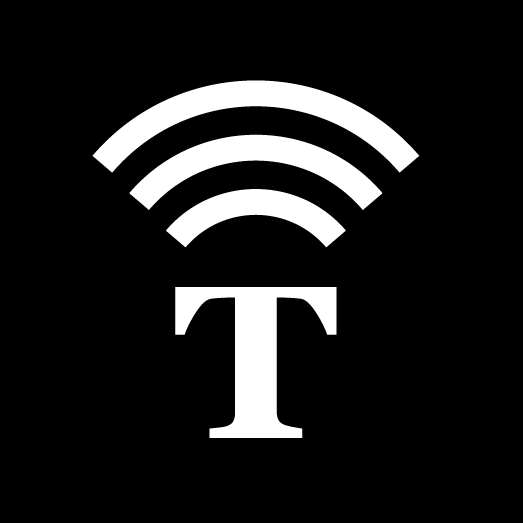 Syntolkat					Uppläst textTeckentolkat 				Textat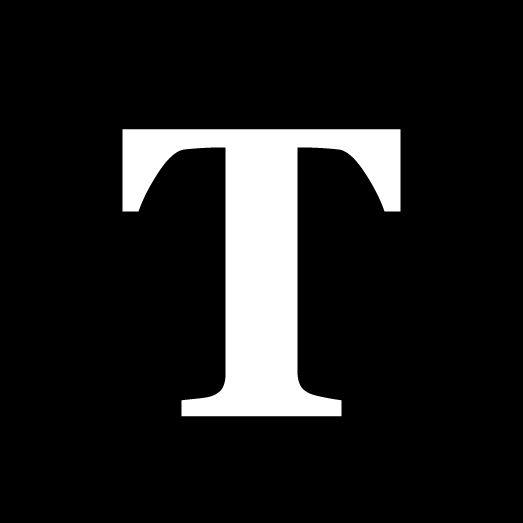 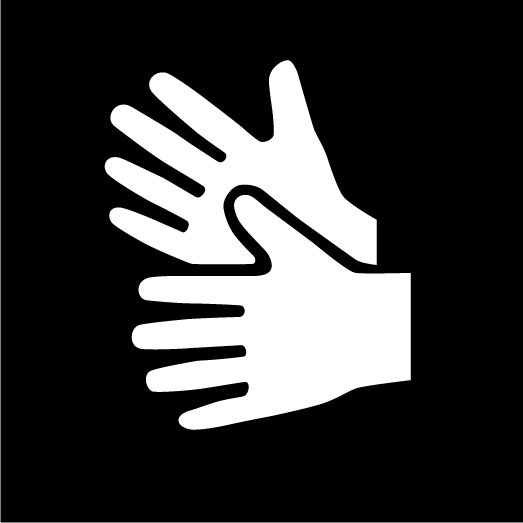 Hösten 2021Ett programblad frånRegion Västmanlandi samarbete med Länskulturinstitutionerna, kommunerna, Riksteatern Västmanland och  Synskadades Riksförbund. Med reservation för eventuella ändringar DatumOrtGenreTitel7 septemberArbogaTeaterSådan far8 septemberVästeråsKonst- och kulturarvKonst- och kulturhistorisk vandring7 oktoberVästeråsArkivGuldkorn från arkiven med Västerås stadsarkiv20 oktoberVästeråsKulturarvFira demokratin!3 novemberVästeråsTeaterOmsorgen12 decemberVästeråsTeaterAmadeus